Ansøgningsskema til Primary Class i 2017/2018IndskrivningsoplysningerBarnets fornavn		_______________________		Barnets efternavn 	_______________________Fødeby- og land		_______________________		Fødselsdato		_______________________		Køn			Dreng 	Pige	Statsborgerskab		_______________________		Evt. 2. Statsborgerskab	_______________________CPR nr. (hvis det haves)	_______________________	Barnets 1. sprog		_______________________Sprog der tales i familien:   Far ______________________	Mor _______________________Forældremyndighed:            Fælles               mor              far                   værgemål                    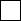 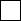 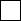 Barnet bor hos                        Begge              mor               far           myndig værgeOplysninger om forældre/værgeSkolen skal informeres ved alle ændringer vedrørende ovenstående forholdMotiveret ansøgning Begrundelse for ansøgning om optagelse på Europaskolen (max. 1200 tegn):______________________________________________________________________________________________________________________________________________________________________________________________________________________________________________________________________________________________________________________________________________________________________________________________________________________________________________________________________________________________________Ønske om optagelse i Primary i følgende sprogsektionEngelsk                 Dansk  Ønske om optagelse i følgende klasse             1. klasse              2. klasse               3. Klasse              4. klasseNavn på barnets sidste skole/institution  Navn____________________________     Klasse: _______________           Land_____________________________Barnets sprogkendskabEr der søskende som allerede går på skolenJa	        Navn___________________   Klasse__________________     Nej Ønske om pasning i fritidshjem/KKFO efter skoletid Ja	                  Nej  Vedlæg venligst følgende dokumentationKopi af enten barnets fødselsattest eller pas (hvis CPR nr. Ikke er angivet) Kopi af forældres/værges pas (hvis CPR nr. Ikke er angivet)Kopi af ansættelsesbrev/kontrakt, lønseddel eller en erklæring om ansættelse fra arbejdsgiverFor børn, der ikke bor hos deres forældre skal vedlægges værgemålUdtalelse fra barnets nuværende skole/børnehaveDato:			Forældres/værges underskrift:   _________________________________		_________________________________MorFarVærge(r)EfternavnFornavnCPR nummerStatsborgerskabVej/GadePostnr.LandTelefon/mobilE-mailStillingArbejdsgiverInkl. CVR nr.Telefon arbejdeE-mail arbejdeSprogNiveau Niveau Niveau BemærkningerFlydendeØvetBegynder